Совет депутатовМордвиновского  сельского поселенияУвельского муниципального района Челябинской области457014, Челябинская область, Увельский район, с.Мордвиновка, ул.Школьная, 5телефон – факс:  8-351-66-53-3-87РЕШЕНИЕ18.09.2013 г.     №  14с. МордвиновкаОб утверждении схемы теплоснабженияна территории Мордвиновскогосельского поселенияНа основании Федерального закона от 27.07.2010г. № 190 «О теплоснабжении», Постановления Правительства Российской Федерации от 22 .02.2012г. № 154 «Об утверждении требований к схемам теплоснабжения, порядку к их разработке и утверждения», Федерального закона от 06.10.2003г. № 131-ФЗ «ОБ общих принципах организации местного самоуправления в Российской Федерации», Устава Мордвиновского сельского поселения Совет депутатов Мордвиновского сельского поселенияРЕШАЕТ:1.   Утвердить схему теплоснабжения на территории Мордвиновского сельского поселения, согласно Приложению.2.   Обнародовать настоящее Решение на официальном сайте в сети Интернет Администрации Мордвиновского сельского поселения и на информационном стенде в здании администрации сельского поселения.Глава Мордвиновского сельского поселения                                      Н.Н.ЮшинПриложениек решению Совета депутатовМордвиновского сельского поселенияот 18.09.2013 года № 14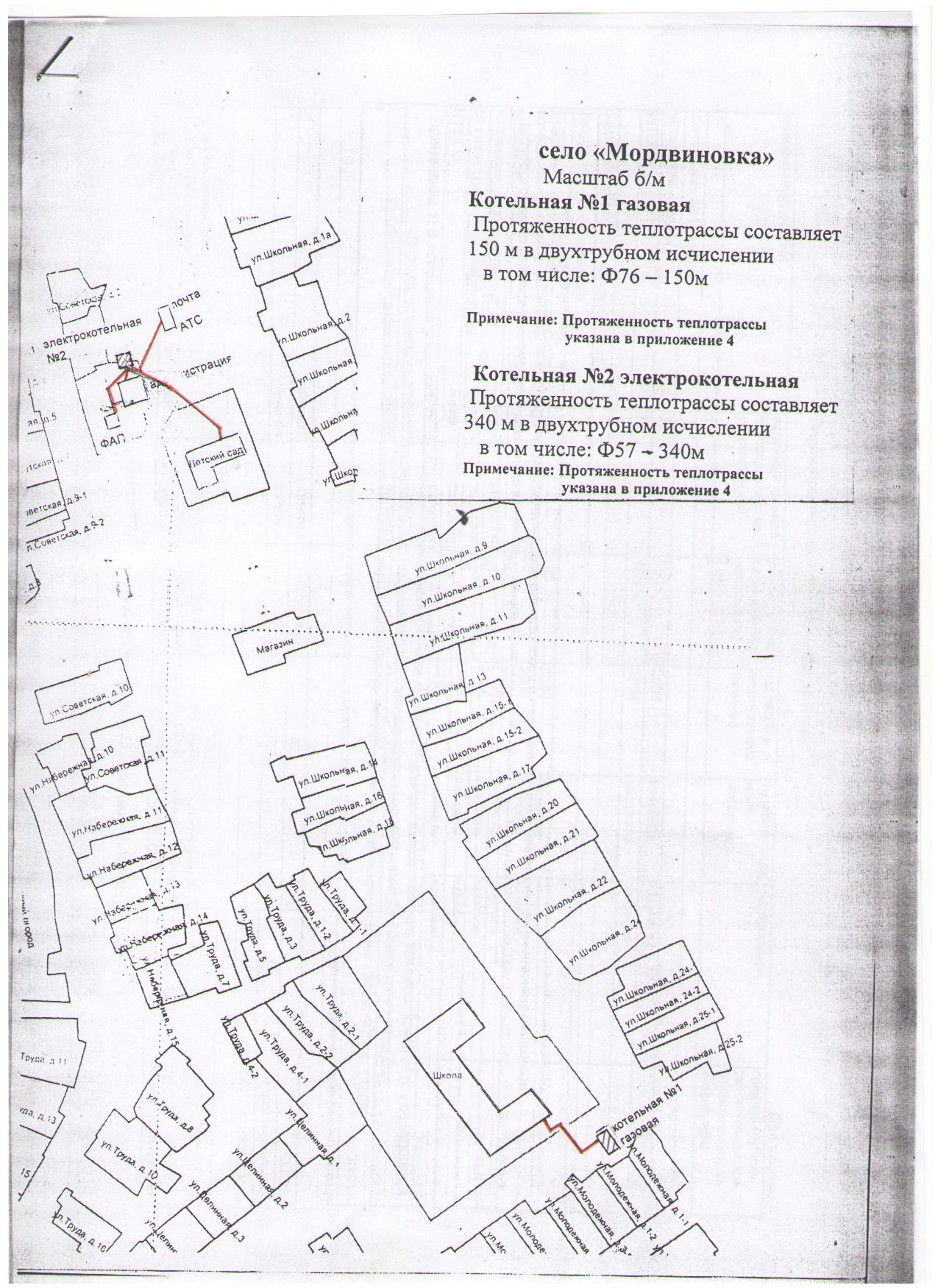 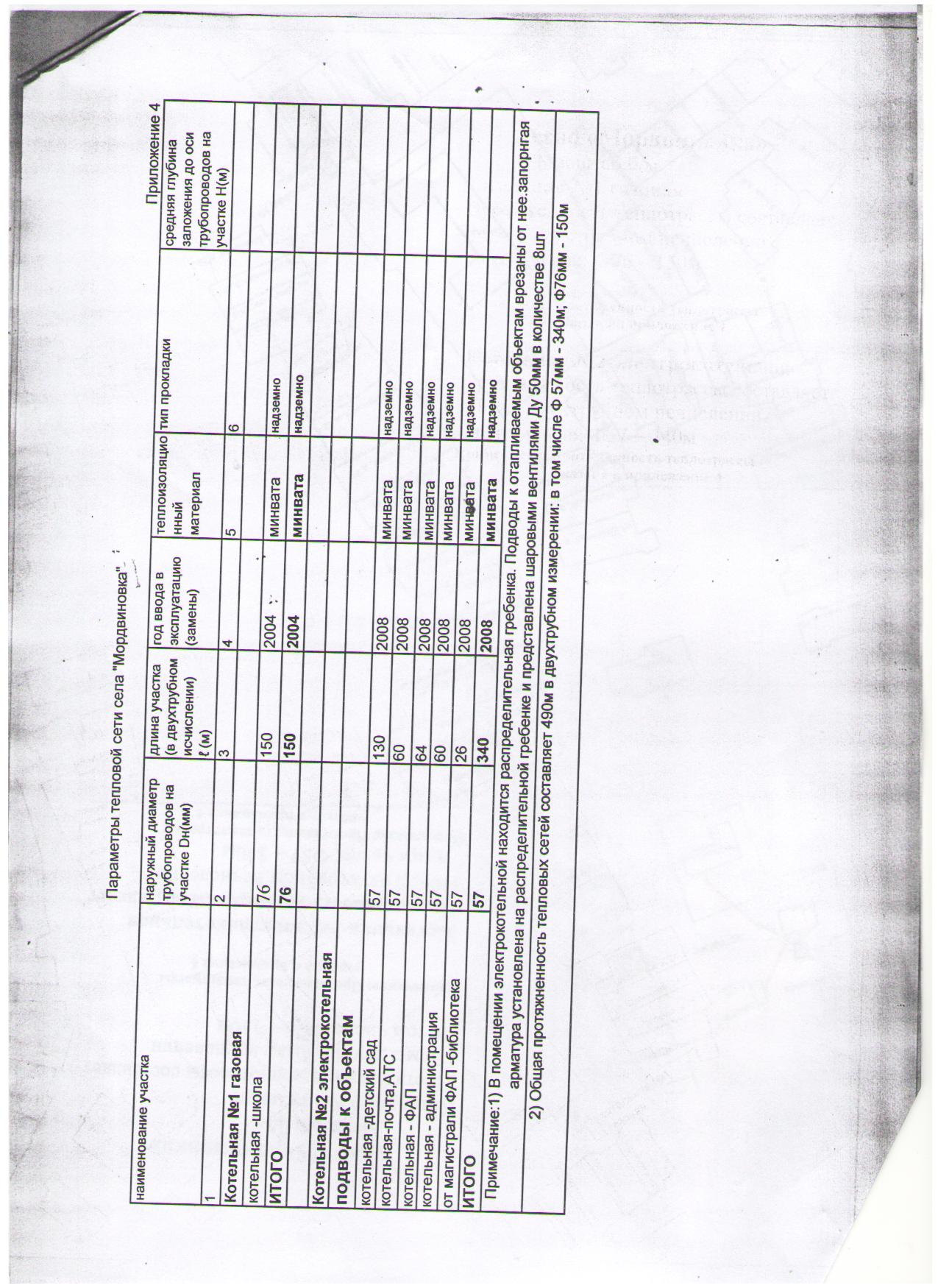 